 Приложение к рабочей программе по учебному предмету «Математика» на уровне основного общего образования на 2020-2021 учебный год.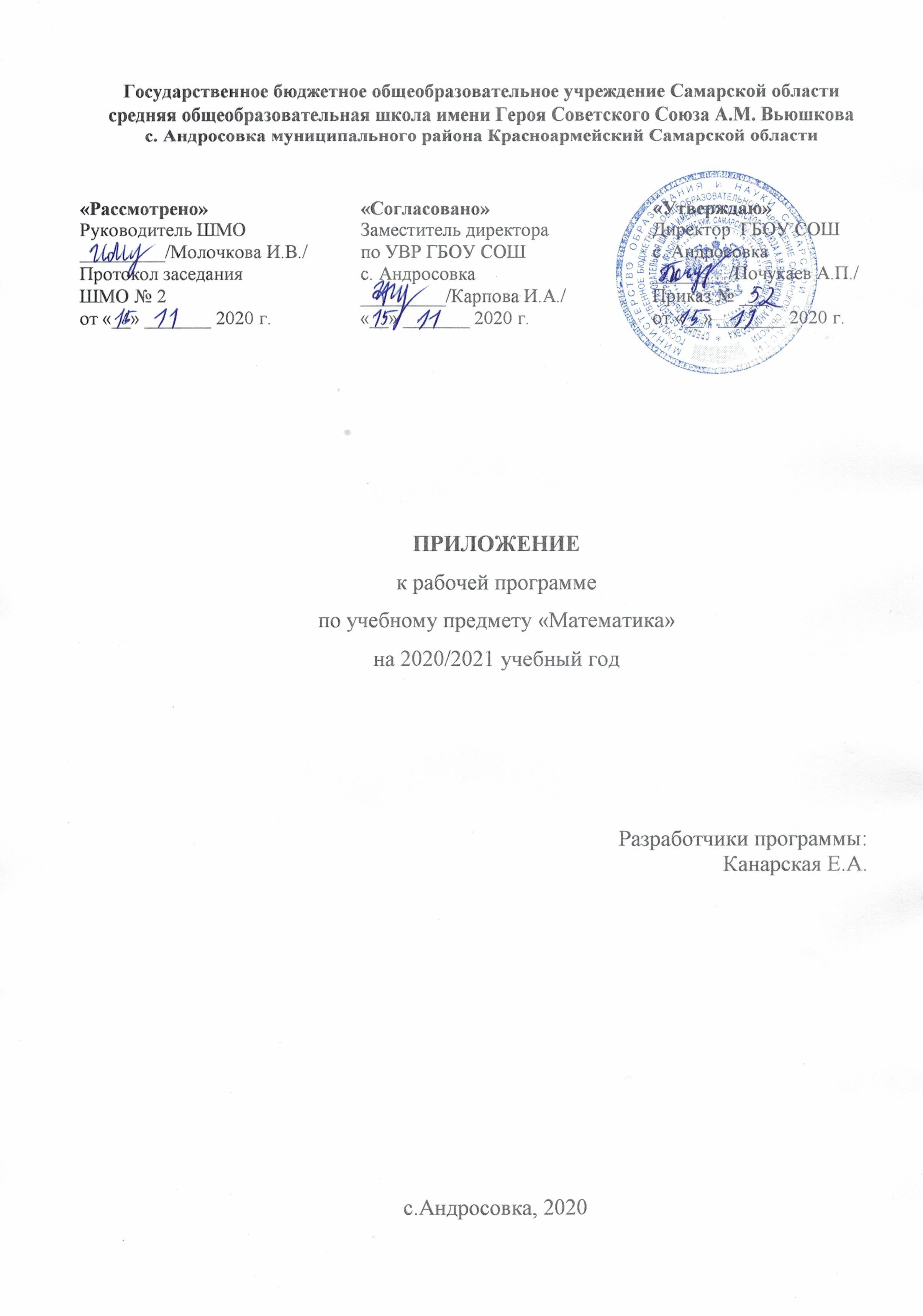 Настоящее приложение разработано на основании «Методических рекомендаций по организации образовательного процесса общеобразовательных организаций на уровне основного общего образования на основе результатов Всероссийских проверочных работ, проведенных в сентябре-октябре 2020 г.» (Письмо Минросвещения России № ВБ - 2141/03 от 19.11.202 г. «О методических рекомендациях»), анализа ВПР по математике учителя математики Канарской Е. А.Настоящее приложение разработано в целях формирования и развития несформированных умений и видов деятельности, характеризующих достижение планируемых результатов освоения ООП начального общего и/или основного общего образования, выявленных в ходе проведения Всероссийских проверочных работ по данному предмету в сентябре-октябре 2020 г.Алгебра 7 классГеометрия 7 классКалендарно-тематическое планированиеКалендарно-тематическое планированиеКалендарно-тематическое планированиеДополнение к КТП№ урокаДатаТема урокаКоррекция по результатам ВПР6 класс6 класс6 класс6 класс52.20.11Комбинированные примеры на умножение десятичных дробейОвладение навыками письменных вычислений.59.01.12Арифметические действия с десятичными дробямиОвладение навыками письменных вычислений.62.4.12Решение задачУмение проводить логические обоснования, доказательства математических утверждений.63.7.12Вычисление значений дробных выраженийРазвитие	представлений о числе и числовых системах от натуральных додействительных чисел.Овладение навыками письменных вычислений.64.8.12Вычисление значений дробных выраженийОвладение навыками письменных вычислений.68.11.12Задачи на движение двух тел в одном направлении и на движение навстречу друг другуУмение применять изученные понятия, результаты, методы для решения задач практического характера и задач из смежных дисциплин.Развитие умений моделирования реальных ситуаций на языке геометрии, развитие изобразительных умений.Умение проводить логические обоснования, доказательства математических утверждений.Календарно-тематическое планированиеКалендарно-тематическое планированиеДополнение к КТПДатаТема урокаКоррекция по результатам ВПР19.11Приведение подобных слагаемыхОвладение	символьным языком алгебры.23.11Алгебраический способ решения задачУмение применять изученные понятия, результаты, методы для решения задач практического характера и задач их смежных дисциплин.Умение проводить логические обоснования, доказательства математических утверждений7.12Решение задач с помощью уравненийРазвитие  представлений о числе и числовых системах от натуральных до действительных чисел14.12Множество точек на координатной прямойУмение проводить логические обоснования, доказательства математических утвержденийКалендарно-тематическое планированиеКалендарно-тематическое планированиеДополнение к КТПДатаТема урокаКоррекция по результатам ВПР25.11ОкружностьОвладение геометрическим языком, развитие навыков изобразительных умений, навыков геометрических построений4.12Задачи на построениеОвладение геометрическим языком, развитие навыков изобразительных умений, навыков геометрических построений